Rentrée 2024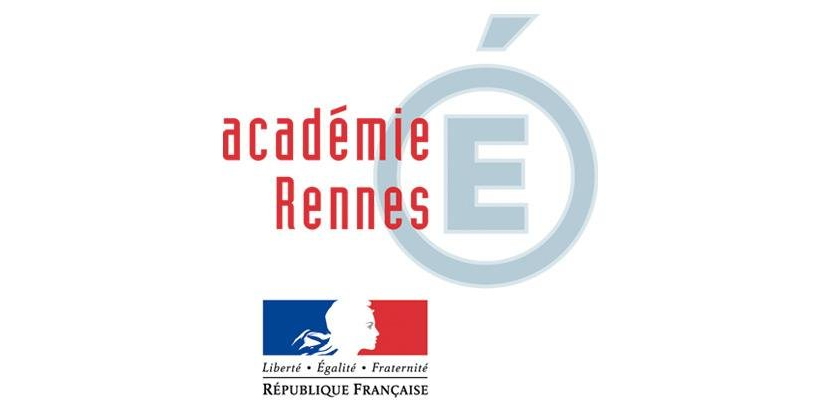 FICHE MEDICALE EN VUE D’UNE SCOLARITE A LA SECTION SPORTIVE SCOLAIRE « BASKET-BALL »(Fiche élaborée à partir du bulletin officiel n° 18 du 01-05-2003 et de la fiche proposée par la Société Française de Médecine du Sport)Rappel : Pour suivre une section sportive, un examen médical annuel doit impérativement être réalisé par un médecin du sport pour la rentrée scolaire.Historique médical et traumatologique :	Hospitalisation(s) pour maladie :	Hospitalisation(s) pour intervention(s) chirurgicale(s) :	Arrêt(s) sportif(s) pour blessure(s) :	Douleur(s) chronique(s) gênant la pratique :	Coordonnées des chirurgiens, médecins, kinésithérapeutes qui peuvent apporter leur concours à la bonne gestion des soins qui vous sont prodigués :PARTIE A FAIRE COMPLETER IMPERATIVEMENT PAR UN MEDECIN DU SPORTDate de la visite	Cachet et signature du médecinNom :Prénom :Domicile :Date de naissance :Discipline pratiquée :Nombres d'heures/semaine :DateDiagnosticTraitementDurée de l’arrêtSéquellesDateLocalisationDiagnosticTraitementDurée de l’arrêtDateLocalisationDiagnosticTraitementDurée de l’arrêtDateLocalisationDiagnosticTraitementDurée de l’arrêtNOMAdresseVille / Code postalTéléphoneTraitement en cours :Autre(s) discipline(s) pratiquée(s) :Traitement en cours :Carnet de santé présenté : 	oui   	non Interrogatoire comportant notamment une évaluation psychosociale :Examen cardio-vasculaire :Recherche d’un souffle cardiaque (position couchée et debout) :Palpation des fémorales :Signes cliniques de syndrome de Marfan :Mesure de la pression artérielle aux deux bras (position assise) :Facteurs de risque :Signes fonctionnels :Fréquence cardiaque de repos :ECG de repos (obligatoire la 1ère année d’inscription) :Test d’effort si nécessaire :Examen appareil respiratoire :Perméabilité nasale :Auscultation : 	Asthme :Évaluation de la croissance et de la maturation :	Taille ………………………	Poids ………………..…..	IMC ………………...……- 	Examen morpho-statique et anthropométrique :- 	Maturation pubertaire (critères de Tanner) :Plis cutanés avec pourcentage de masse grasse :Ostéo-articulaire :Etat articulaire :Laxités :	Cheville D  G	Genou D  G	Doigts (…) D  G	Coude D  G	Epaule D  GAutres : …………………………………………………………………………………………………………………………………………………………………………………Douleurs : Sacro-iliaque D  G	Vertébrale L  D  C	Genou D  G	Cheville D  Déformations :Rachis :	Lordose 	Cyphose 	Scoliose D  GBassin :	Bascule D  G	par inégalité : membre inférieur D  G plus grand (………….…………..mm)	Par vrillage du bassin : aile iliaque antériorisée D  GGenou :	Varum D  G	Récurvatum D  G	ValgumD  G	Flessum D  Pied :	Arrière pied : Valgus / varus 	D   G	Médio pied : Creux / plat / affaissé	D   G	Orteils : griffe / Hallus	D   GEtat musculaire :Douleur :	Lombaire D  G	Dorsale D  G	Cervicale D  G	Autre : ……………………….…………………….Asymétrie:	D  G	Epaule / Avant bras 	Quadriceps / Mollet 			Abdominaux / Dorsaux 	Pectoraux / Dorsaux 	Par vrillage du bassin : aile iliaque antériorisée D  GSouplesse antérieure (Distance mains – sol en flexion antérieure, jambes tendues) : + / - ………………………………. cmExamen dentaireExamen neurologique (latéralité, tonus, ...)Dépistage des troubles visuels : 	OD …………… 	OG …………… Correction ……………  Lunettes       LentillesDépistage des troubles auditifs : 	Oreille droite ………….…………..…… 	Oreille gauche  …………………..…… Autres (Abdomen, …) : Bilan des vaccinations : Hygiène de vie (Tabac, …) : 